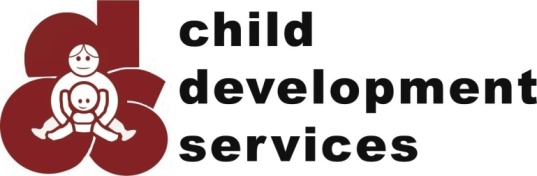 3-Hydroxy-3-Methylglutaric Aciduria (HMG)3-Methylcrotonyl-CoA Carboxylase Deficiency (3MCC)AchondrogenesisAcrocallosal SyndromeAcrodysotosisAcute Disseminated EncephalomyelitisAdrenoleukodystrophyAgenesis of Corpus CallosumAicardi SyndromeAicardi-Goutieres SyndromeAIDSAlexander DiseaseAllan Herndon SyndromeAlpers SyndromeAlternating HemiplegiaAmyeliaAmyoplasia CongenitaAnencephalyAngelman SyndromeAniridia-Cerebellar Ataxia SyndromeAnopthalmos/MicropthalmosAnterior Horn Cell DiseaseAntimongolism SyndromeApert SyndromeAntley-Bixler SyndromeAPGAR <=3 @20 minutesAphasiaApraxiaArgininemia (ARG)Argininosuccinate Aciduria (ASA)ArhinencephalyArnold-Chiari Syndrome Type IIArthrogryposisAtaxiaAtaxia-Telangiectasia SyndromeAttachment DisordersAttention Deficit Disorder (ADD)Attention Deficit Hyperactivity Disorder (ADHD)Autism Spectrum Disorder (ASD)Anxiety DisorderBaller Gerold SyndromeBannayan Riley RuvalcabaBardet-Beidl SyndromeBartoscas-Papas SyndromeBasal Cell Nevus SyndromeBatten DiseaseB-Ketothiolase Deficiency (BKT)Biotinidase Deficiency (BIOT)BlindnessBloch-Sulzberger SyndromeBobble Head Doll SyndromeBorjeson SyndromeBrain MalformationBrain TumorBrancio-Oto-Renal SyndromeBulbar PalsyC SyndromeCanavan DiseaseCancerCarbohydrate Deficient Glycoprotein SyndromeCarbohydrate Metabolism DisorderCardio-Facio-Cutaneo SyndromeCarnitine Palmityl Transferase Deficiency Type II (CPTII)Carnitine Uptake Defect/Carnitine Transport Defect (CUD)Carpenter SyndromeCaudal Regression SyndromeCentral Core DiseaseCerebellar AgenesisCerebral AtaxiaCerebral AtrophyCerebral DegenerationCerebral DysgenesisCerebral/Cortical DysplasiaCerebral GigantismCerebral PalsyCerebral Venous ThrombosisCerebrocostomandibular SyndromeCerebrovascular accidentCHARGE SyndromeChiari MalformationChildhood Disintegrative DisorderChromosomal DisordersChromosome 10 DuplicationChromosome 10p+Chromosome 11p-Chromosome 12p-Chromosome 13q-Chromosome 13q+Chromosome 14 DeletionChromosome 14 RingChromosome 15 RingChromosome 15, Distal TrisomyChromosome 15q11-q13Chromosome 16 DuplicationChromosome 17q12 DuplicationChromosome 18 RingChromosome 18, Tetrasomy 18pChromosome 18p-Chromosome 18q-Chromosome 19p DuplicationChromosome 2p21Chromosome 20q TrisomyChromosome 21Chromosome 21q-Chromosome 22 RingChromosome 22, Trisomy MosaicChromosome 22q-Chromosome 22q11.2 DuplicationChromosome 22q11.2 DeletionChromosome 1p36 DeletionChromosome 2q32 DeletionChromosome 3, Monosomy 3p2Chromosome 3, Trisomy 3q2Chromosome 3q+Chromosome 4 RingChromosome 4, Monosomy 4qChromosome 4, Monosomy Distal 4qChromosome 4, Partial Trisomy Distal 4qChromosome 4q-Chromosome 4 q+Chromosome 4, Trisomy 4pChromosome 5, Trisomy 5pChromosome 5 DeletionChromosome 5p-Chromosome 6 RingChromosome 6, Partial Trisomy 6qChromosome 7, Partial Monosomy 7pChromosome 7, Partial Duplication SyndromeChromosome 7, Partial MonosomyChromosome 8, Monosomy 8p2Chromosome 9 RingChromosome 9 TrisomyChromosome 9p DeletionChromosome 9 Tetrasomy 9pChromosome 9, Trisomy 9pter-q22-32Chromosome Xq26.2 DuplicationChromosome 49XXXXY SyndromesCitrullinemiaCleft LipCleft PalateClub FootCNS Degenerative DisorderCockayne SyndromeCoffin-Lowry SyndromeCoffin-Siris SyndromeCongenital Bilateral PersylvianCongenital Fiber Type DisproportionCongenital Heart DiseaseCongenital Muscular DystrophyCongenital or Acquired Amputation of LimbConjoined TwinCornelia de Lange SyndromeCostello SyndromeCraniosynostosisCytomegalovirus Disease, Congenital (CMV)Dandy Walker SyndromeDe Barsy SyndromeDe Sanctis Cacchione SyndromeDeafnessDejerine Sottas DiseaseDepression of Infancy or ChildhoodDeprivation Maltreatment DisorderDiencephalic SyndromeDiGeorge SyndromeDOOR SyndromeDown SyndromeDravet SyndromeDubowitz SyndromeDuchenne Muscular DystrophyDyggve-Melchior-Clausen SyndromeEarly Onset Torsion DystoniaEmmanuel SyndromeEncephalitisEncephaloceleEncephalopathy, Neonatal Hypoxic Ischemic EncephalopathyEncephalopathy, StaticEpidermal Nevus SyndromeEpilepsyEpstein’s SyndromeEthmocephalyFabry’s DiseaseFahr’s DiseaseFailure to ThriveFamilial Retardation SyndromeFarber DiseaseFatty Acid Storage DiseaseFazio-Londe DiseaseFeeding Tube Dependent (Nasal or Abdominal) Fetal Alcohol Spectrum Disorders (FASD)Fetal Hydantoin SyndromeFetal Valproate SyndromeFG SyndromeFilippi SyndromeFloating Harbor SyndromeFountain SyndromeFragile X SyndromeFriedreich’s AtaxiaFryns SyndromeFucosidosisGalactosemiaGangliosidosisGaucher SyndromeGlutaric Acidemia Type I (GAI)Glutaric Acidemia Type II (GAII)Hallervoden-Spatz DiseaseHallgren SyndromeHarlequin Fetus SyndromeHearing Impairment, significant/progressiveHemimegalencephalyHemiparesisHemoglobin Disorders/ Sickle Cell Disease (Hb SS, Hb S/B, and Hb S/C)Herpes Simplex, CongenitalHIV PositiveHoloprosencephalyHomocystinuria (HCY)Human HOXA 1 SyndromesHunter SyndromeHurlur-Sheie DiseaseHydroencephalyHydrocephalusHyperornithinemia Hyperammoninemia Homocitrullinemia Syndrome (HHH)Hypoglossia Hypodactylia SpectrumHypoxic Ischemic EncephalopathyHypsarrhythmiaI Cell DiseaseInborn Errors of MetabolismIncontinentia Pigmenti SyndromeInfantile AnorexiaInfantile Neuroaxonal DystrophyInfantile SpasmsIniencephalyIntellectual Disability Intracranial HemorrhageIntrauterine Growth Restriction (<=10th percentile for gestational age)Intraventricular HemorrhageIschemic Brain InfarctionIsovaleric Acidemia (IVA)Jacobsen SyndromeJansky-Bielschowsky DiseaseJervell and Lange-Nielson SyndromeJohanson-Blizzard SyndromeJoubert SyndromeJuberg-Marsidi SyndromeKabuki SyndromeKBG SyndromeKeratitis Ichthyosis Deafness SyndromeKernicterusKinsbourne SyndromeKleefstra SyndromeKlinefelter SyndromeKrabbe’s DiseaseKufs DiseaseKugelberg-Welander SyndromeL 1 SyndromeLambert-Eaton Myasthenic SyndromeLandau Kleffner SyndromeLanger-Giedion SyndromeLaurence Moon SyndromeLead PoisoningLeber’s Congenital AmaurosisLeigh’s DiseaseLennox-Gastaut SyndromeLenz Microphthalmia SyndromeLeprechaunismLesch-Nyhan SyndromeLeukodystrophyLinear Sebaceous Nevus SyndromeLipid Metabolism DisordersLipodystrophy, CongenitalLissencephaly SyndromeLocked in SyndromeLong Chain Fatty Acid Storage DiseaseLong-Chain L-3 Hydroxyacyl-CoA Dehydrogenase Deficiency (LCHAD)Low Birth Weight <1200 gramsLowe SyndromeLysosomal Storage DisordersMacrocephaly Malignant Neoplasm of BrainMandibulofacial Dysotosis with MicrocephalyMannosidosisMaple Syrup Urine Disease (MSUD)Marden Walker SyndromeMarinesco Sjorgen SyndromeMaroteaux-Lamy SyndromeMarshall-Smith SyndromeMaxillofacial DysotosisMeckel DiseaseMedium-Chain Acyl-CoA Dehydrogenase Deficiency (MCAD)MELAS SyndromeMelnick Frazier SyndromeMeningitisMeningoceleMeningomyeloceleMenkes SyndromeMercury ToxicityMERRF SyndromeMethylmalonic Acidemia (MUT)Methylmalonic Acidemia Cobalamin A, B (Cbl A, B)MHBD DeficiencyMicrocephalyMidas SyndromeMiller-Diecker SyndromeMitochondrial DisorderMobius SequenceMohr-Tranebjaerg SyndromeMorquio SyndromeMotor Neuron DiseaseMowat-Wilson SyndromeMPPH SyndromeMucolipidosisMulti System Developmental DisorderMultiple Anomalies of BrainMultiple Sulfatase DeficiencyMuscular DystrophyMyasthenia, CongenitalMyasthenia Gravis, Neonatal TransientMyeloceleMyyelomeningoceleMyelocystoceleMyhre SyndromeMucopolysaccharidosis Type IMyopathy, CongenitalMyopathy Storage DiseaseMyositis Ossificans ProgressiveMyotonic DystrophyMyotubular MyopathyNager-de-Reynier SyndromeNemaline Rod MyopathyNeonatal Abstinence Syndrome (NAS)Neonatal Opioid Withdrawal Syndrome (NOWS)Neu-Laxova SyndromeNeural Tube DefectNeurofibromatosis Neuronal Ceroid-Lipofuscinoses-Amaurotic SyndromeNeuropathy, Ataxia and Retinitis PigmentosaNeuropathy, Congenital HypomyelinationNeuropathy, Giant AxonalNeuropathy, Hereditary SensoryNeuropathy, PeripheralNiemann PickNon-Ketotic HyperglycemiaNorrie’s SyndromeOculocerebral Syndrome with HypopigmentationOculocerebrocutaneous SyndromeOculocerebellar Atrophy, HereditaryOhtahara SyndromeOlivopontocerebellar Atrophy, HereditaryOpitz G/BBB SyndromeOpitz SyndromeOral-Facial Digital SyndromeOrganic AcidemiasOrnithine-Carbamyl Transferase DeficiencyOrotic AciduriaOsteopetrosisOtopalatodigital SyndromePachgyriaPallister W SyndromePallister-Killian SyndromeParaplegia, Hereditary SpasticPartial-Cerebellar Ataxia MR/IDPediatric AIDS/HIVPediatric Feeding DisordersPelizaeus-Merzbacher DiseasePentasomy XDysotosis Nasal Hypoplasia MR/IDPeriventricular LeukomalaciaPeroxisomal DisordersPhelan-McDermid SyndromePhenylketonuria (PKU)PhocomeliaPick’s DiseasePoliomyelitis PolymicrogyriaPompe DiseasePorencephalyPost-Traumatic Stress DisorderPotocki-Lupski SyndromePrader-Willi SyndromePrematurity <29 weeksProgressive Multi-focal LeukoencephalopathyProgressive Myoclonic EpilepsyPropionic Acidemia (PROP)Pseudo-Hurler PolydystrophyPyruvate Carboxylase DeficiencyPyruvate Dehydrogenase DeficiencyQuadriplegiaReactive Attachment DisorderRefsum SyndromeRegulatory Disorders of Sensory ProcessingRett SyndromeRhizomelic Chondrodysplasia PunctataRobert’s SyndromeRosenberg Chutorian SyndromeRoussy Levy SyndromeRubella, CongenitalRubenstein-Taybi SyndromeRussel-Silver SyndromeSandhoff DiseaseSanfilippo SyndromeSantavuori DiseaseScheie SyndromeSchilder’s DiseaseSchindler DiseaseSchinzel Giedion SyndromeSchizencephalySchwartz-Jampel SyndromeScott Craniodigital SyndromeSeckel SyndromeSemilobar HoloprosencephalyShaken Baby SyndromeShprintzen-Goldberg Craniosynostosis SyndromeSialidosisSickle Cell Disease/Hemoglobin Disorders (Hb SS, Hb S/B, and Hb S/C)Simpson Dysmorphia SyndromeSirenomelia SequenceSjogren-Larsson SyndromeSly SyndromeSmall for Gestational Age <=10th percentileSmith-Lemli-Opitz SyndromeSmith-Magenis SyndromeSocial Anxiety DisorderSotos SyndromeSpastic ParaplegiaSphingolipidosesSpielmeyer-Vogt DiseaseSpina BifidaSpinal Cord Injuries Spinal LipomeningoceleSpinal Muscular AtrophySpinocerebellar DisordersSteinert-Myotonic Dystrophy SyndromeStickler SyndromeStrokeSturge-Weber SyndromeSubacute Sclerosing PanencephalitisSubstance Exposed Infant (SEI)Succinic Semialdehyde Dehydrogenase DeficiencySulfatide LipidosisSydenham ChoreaSyphilis, CongenitalSyringohydromyeliaTay-Sachs DiseaseTetralogy of FallotTimothy SyndromeTorticollisToxoplasmosis, CongenitalTransposition of the Great VesselsTransverse MyelitisTraumatic Brain InjuryTrifunctional Protein Deficiency (TFP)Triphosphate Isomerase DeficiencyTriple X SyndromeTriploidy SyndromeTrisomy 12pTrisomy 13Trisomy 18Trisomy 3Trisomy 8Trisomy 9Tuberous SclerosisTyrosinemia Type I and Type IIUrea Cycle DefectUsher SyndromeVACTERL Syndrome with HydrocephalusVelocardiofacial SyndromeVentilator DependentVentriculomegalyVery Long-Chain Acyl-CoA Dehydrogenase Deficiency (VLCAD)Very Low Birth Weight <750 gm, <1000 gmWAGR SyndromeWalker-Warburg SyndromeWatson SyndromeWeaver SyndromeWeill-Marchesani SyndromeWerdnig-Hoffman DiseaseWernicke-Korsakoff SyndromeWilliams SyndromeWilson DiseaseWolf-Hirschhorn SyndromeWolfram SyndromeXeroderma PigmentosumX-Linked AdrenoleukodystrophyXXXXX SyndromeXXYY SyndromeXYY SyndromeZellweger Syndrome